Муниципальное бюджетное дошкольное образовательноеучреждениедетский сад №164Конспект НОД по изобразительной деятельности для детей средней группыТема: «Пингвиненок и его друзья »                                                                                                                                                  Воспитатель: Белоусова Т.Н.Тверь 2023Цели и задачи. *Закреплять знания детей о пингвинах и среде их обитания.  *Учить  передавать в рисунке характерные особенности их внешнего вида. *Закреплять умение чисто промывать кисть перед использованием краски другого цвета.  *Развивать воображение. Формировать умение проявлять дружелюбие при оценке работ других детейОборудование и материал. Ноутбук, колонки, доска,  гуашь,  кисти №2 и 5, баночки с водой, перевернутые тонированные листы (синего и фиолетового цвета) на которых наклеены льдинки белого цвета, маленькие листочки бумаги, салфетки, магниты по количеству детей.Предварительная работа.Рассматривание карты мира, глобуса, иллюстрации, чтение энциклопедий, тонировка листов для занятия.ХОД ЗАНЯТИЯ1. Доброе утро, ребята, к нам пришло видеописьмоВам интересно, чье оно? 2. Откроем – в нем загадка, найдите к ней отгадку. Эта птица не летит,
Еле ходит, не бежит,
В море ищет корм привычно
И ныряет на отлично.
Холод лучше ей, чем зной.
Антарктида - дом родной.
В черном фраке среди льдин
Птица гордая. (Пингвин)3. Пингвины - необычные птицы. Они не умеют летать, потому что их вес слишком велик, а крылья слишком малы, и они используют их как ласты. 4. Пингвины отлично плавают и ныряют.5. Пингвины живут на побережье Антарктиды, там очень холодно. Как же они не замерзают?6. Толстый слой жира надежно защищает пингвинов от холодного ветра и ледяной воды. Плотные перья, как одеяло, тоже хорошо сохраняют тепло. А жир, которым покрыто каждое перышко, хорошо отталкивает воду.7. Давайте внимательно посмотрим на этих птиц. Что есть у пингвина? (Дети: туловище, голова, крылья, лапки, глаза, клюв, хвостик)Посмотрите, пингвин выглядит так, будто надел черный фрак и белую рубашку.8.  Посмотрите, кажется, этот малыш совсем один, видимо, он заблудился и  потерял свою маму или друзей. Давайте скорей глазками поищем их. ГИМНАСТИКА ДЛЯ ГЛАЗПосмотрим вправо – влево, вверх – вниз, поищем взглядом по кругу в одну сторону и в другую. Не нашли? Посмотрите, у нас под рукой краски и  кисти. С их помощью мы можем помочь пингвиненку найти новых друзей? Как?  Давайте скорей нарисуем ему друзей – таких же маленьких и забавных пингвинят. Согласны?ДЫХАТЕЛЬНАЯ И ПАЛЬЧИКОВАЯ ГИМНАСТИКАНа родине нашего пингвинчика -  в  Антарктиде - очень холодно. Давайте согреем  наши ручки.Мы подуем на ладошки.         Дуют. 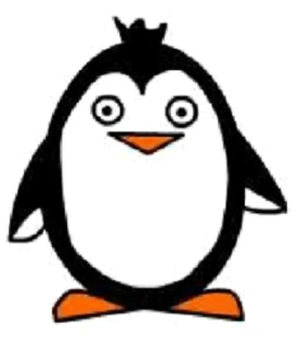 И похлопаем немножко.         ХлопаютЧтобы пальчики согреть,         Растирают в «открытом замке»Их надо сильно растереть. Пальчики мы согреваем          Сжимают, разжимают пальцыИ сжимаем, разжимаем. Ну, как, ручки согрелись? Тогда приступаем к рисованию. 9. ФОНОВАЯ МУЗЫКА, показ выполнения работыБольшой кистью нарисуем белый овал, который стоит на льдинке.Возьмем тонкую кисть и добавим черный фрак, крылья, челку и глазки.Хорошо промоем тонкую кисть.И нарисуем лапки прямо на льдинке, сколько пальчиков нам надо нарисовать? Добавим шапочку  и клюв.Снова хорошо промоем тонкую кисть.Чуть–чуть обмакнем в белую краску и самым кончиком кисти поставим белую точку в каждом глазике. Дети самостоятельно выполняют работу.ФИЗКУЛЬТМИНУТКАДавайте скорее оживим наших пингвинчиков. Вставайте у стульчиков.Бело - черные пингвины      смотрим из-под рукиДалеко видны на льдинах. Вот они шагают дружно,      далее по текстуДля порядка это нужно. Оттопырили ладошки И попрыгаем немножко. Руки вверх чуть приподняли И быстрее побежали.10. Ребята, посмотрите, ожила и природа вокруг. Как красиво падают снежинки. Давайте и наши рисунки посыплем снежком.Возьмем маленькие листочки, скомкаем их, окунём в белую краску приложим к  фиолетовому фону. Дети самостоятельно выполняют работу.А теперь возьмем свои работы и встанем в кружок, чтоб рассмотреть работы друзей.Ребята, каких замечательных пингвинов вы нарисовали. У каждого пингвина свой характер. Этот храбрый, не боится плавать на льдине, а этот трусливый - прижался и дрожит. Давайте вместе поищем среди пингвинчиков самого веселого; озорного; самого важного; самого  любопытного. Вот какие разные пингвинчики у вас получились! Вы все постарались, молодцы!  Сегодня мы чуть больше узнали об Антарктиде и ее обитателях - пингвинах. И помогли маленькому пингвинчику обрести друзей. Чтоб наши друзья  были рядом, мы прикрепим их на доску. 10. ПЕСНЯ-РОЛИК «ПИНГВИН»